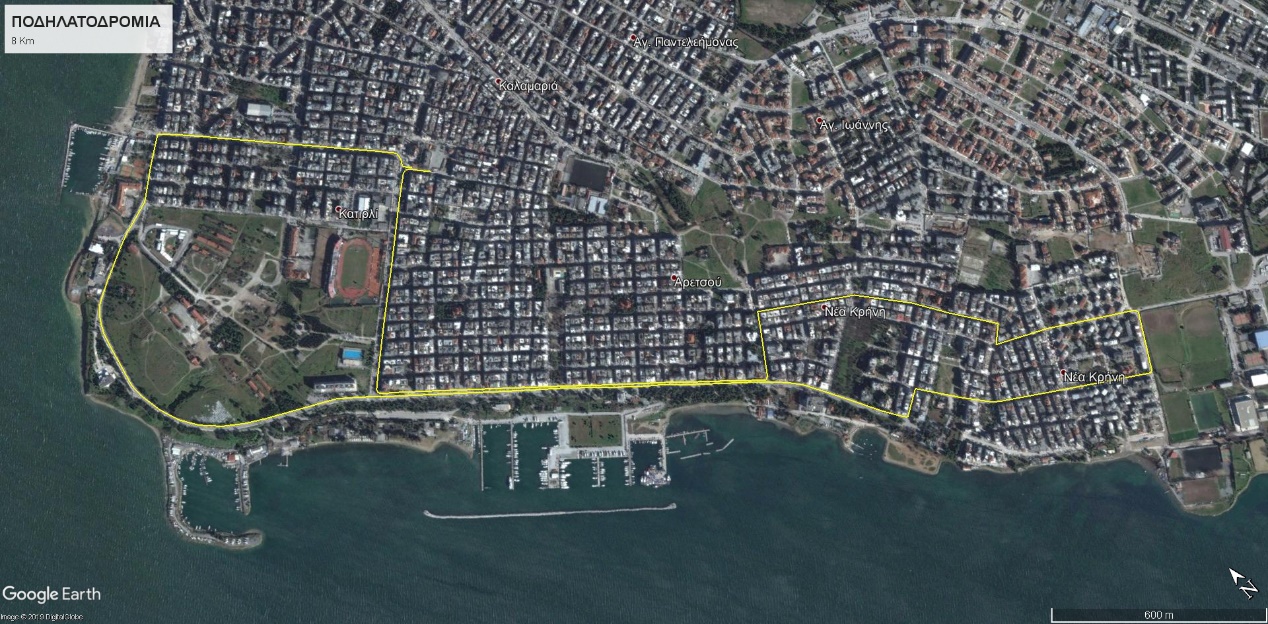 	Διαδρομή- Οδικό δίκτυο Δήμου ΚαλαμαριάςΕκκίνηση από Δημαρχείο Καλαμαριάς - οδό Μ. Χρυσάνθου Δεξιά στην οδό Κερασούντος -δεξί ρεύμα κυκλοφορίας Αριστερά στην οδό Σοφούλη  μέχρι την οδό Πλαστήρας -δεξί ρεύμα κυκλοφορίας Οδό Πλαστήρα μέχρι την οδό Ερυθραίας - δεξί ρεύμα κυκλοφορίαςΑριστερά στην οδό ΕρυθραίαςΔεξιά στην οδό Τήνου και συνέχεια στην οδό Πολυβίου μέχρι το τέρμα (οδός Ησιόδου)Αριστερά στην οδό Ησιόδου στο όριο του γηπέδου της Μίκρας . Στάση 8΄- 10΄Αριστερά στη οδό Χανίων.Δεξιά στην οδό Αϊδινίου.Αριστερά στην οδό Σμύρνης.Αριστερά στη οδό Μιαούλη -δεξί ρεύμα κυκλοφορίας - μέχρι το τέρμα της                     (οδός Πλαστήρα)Δεξιά στην οδό Πλαστήρα  (δεξί ρεύμα κυκλοφορίας) μέχρι την οδό Χηλής Δεξιά στη Χηλής  (δεξί ρεύμα κυκλοφορίας) μέχρι την οδό Μ.ΧρυσάνθουΔεξιά στην οδό Μ. Χρυσάνθου  Τερματισμός στο Δημαρχείο Καλαμαριάς (πλατεία προσφυγικού Ελληνισμού)  